    ПРОЄКТГОРОДИЩЕНСЬКА    СІЛЬСЬКА    РАДАЛУЦЬКОГО РАЙОНУ   ВОЛИНСЬКОЇ   ОБЛАСТІвосьме скликання(друга позачергова сесія )Р І Ш Е Н Н Я  24  грудня  2020 р.                          с. Городище                                        № 2Про затвердження цільової програми«Розвиток фізичної культури і спортуу Городищенській громаді на 2021-2025 роки»Керуючись статтями 26, 32 Закону України «Про місцеве самоврядування в Україні», з метою створення належних умов для розвитку фізичної культури і спорту у громаді, Городищенська сільська радаВИРІШИЛА:1. Затвердити цільову програму «Розвиток фізичної культури і спорту у Городищенській громаді на 2021-2025 роки» (додаток).2. Відділу фінансів при формуванні сільського бюджету та внесенні змін до бюджету передбачити кошти на виконання заходів Програми.3. Забезпечити систематичний контроль за ходом реалізації завдань і заходів, передбачених Програмою та щоквартально розглядати підсумки їх виконання.4. Контроль за виконанням цього рішення покласти на постійну комісію з питань соціального захисту населення, освіти, культури, молоді та спорту.Голова			             	                                   Світлана СОКОЛЮКГалина Бакош 797579                                                                                                          Додаток до рішення                                                                                                           Городищенської сільської ради                                                                                                          від _________ року № _______Цільова програма «Розвиток фізичної культури і спорту у Городищенській громаді на 2021-2025 роки»І. ПАСПОРТІІ. ВИЗНАЧЕННЯ ПРОБЛЕМИ, НА РОЗВ’ЯЗАННЯ ЯКОЇ СПРЯМОВАНА ПРОГРАМАЦільова програма «Розвиток фізичної культури і спорту у Городищенській громаді на 2021-2025 роки» (далі – Програма) визначає стратегічні пріоритети розвитку фізичної культури і спорту громади, започатковує організаційні шляхи її реалізації, обґрунтовує ресурсні потреби. Вона спрямована на задоволення потреб всіх верств населення Городищенської ТГ: дітей дошкільного та шкільного віку, молоді, ветеранів спорту та інших вікових категорій.Програма розроблена відповідно до Конституції України, Загальної декларації прав людини, Законів України «Про фізичну культуру і спорт», «Про місцеве самоврядування в Україні», «Про забезпечення рівних прав та можливостей жінок і чоловіків», інших чинних нормативно-правових актів з питань розвитку фізичної культури і спорту, Порядку розроблення та затвердження місцевих цільових програм, затвердженого Городищенською сільською радою від 08 грудня 2020 року № 1/28.Програма направлена на досягнення Цілі 3 сталого розвитку України на період до 2030 року, а саме: забезпечення здорового способу життя та сприяння благополуччю для всіх у будь-якому віці.Програма розроблена з врахування гендерного підходу,  направлена на подолання виявлених гендерних розривів у сфері фізичної культури і спорту Городищенської громади:Програма спрямована на розвиток здібностей дівчат і хлопців, жінок і чоловіків громади незалежно від віку у сфері фізичної культури і спорту.ІІІ.  ВИЗНАЧЕННЯ МЕТИ ПРОГРАМИГоловною метою Програми є створення умов для розвитку фізичної культури і спорту, забезпечення переорієнтації практичної діяльності галузі на розв'язання пріоритетної проблеми - зміцнення здоров'я населення засобами фізичного виховання, фізичної культури і спорту, розвитку видів спорту на базі спортивних об’єктів Городищенської ТГ.	IV. ОБГРУНТУВАННЯ ШЛЯХІВ І ЗАСОБІВ РОЗВ’ЯЗАННЯ ПРОБЛЕМИ, ОБСЯГІВ ТА ДЖЕРЕЛ ФІНАНСУВАННЯ; СТРОКИ ТА ЕТАПИ ВИКОНАННЯ ПРОГРАМИФінансування заходів Програми  здійснюватиметься за рахунок коштів  місцевого бюджету Городищенської сільської ради із залученням інших джерел фінансування, не заборонених законодавством. Щорічно при внесенні змін до бюджету передбачати, виходячи із фінансових можливостей, цільові кошти для забезпечення виконання заходів Програми. Фінансова складова Програми може бути змінена шляхом внесення змін до Програми.Програму передбачено реалізувати у період з 2021 по 2025 рік включно.V. ПЕРЕЛІК ЗАВДАНЬ І ЗАХОДІВ ПРОГРАМИ ТА РЕЗУЛЬТАТИВНІ ПОКАЗНИКИПрограма передбачає реалізацію першочергових заходів, спрямованих на забезпечення розвитку інфраструктури фізкультурно-оздоровчої та спортивно-масової роботи у навчально-виховній, виробничій сферах, за місцем проживання і відпочинку населення.Основними завданнями Програми є:створення умов для фізичного виховання, масового спорту в усіх типах закладів освіти, за місцем роботи, проживання та місцях масового відпочинку населення;забезпечення розвитку дитячо-юнацького спорту;популяризація здорового способу життя та подолання суспільної байдужості до здоров'я населення;поліпшення матеріально-технічного, фінансового, науково-методичного, медичного, інформаційного забезпечення сфери фізичної культури і спорту;забезпечення функціонування та вдосконалення мережі закладів фізичної культури і спорту.Впровадження  цієї Програми є однією зі складових частин, які необхідно виконати для реального підвищення загального рівня життя населення Городищенської територіальної громади.VI. НАПРЯМИ ДІЯЛЬНОСТІ ТА ЗАХОДИ ПРОГРАМИРозділ подано у додатку до Програми.КООРДИНАЦІЯ ТА КОНТРОЛЬ ВИКОНАННЯ ПРОГРАМИКоординацію та контроль за ходом виконання Програми здійснює виконавчий комітет сільської ради відповідно до розподілу обов'язків. Відповідальними виконавцями Програми є заступник голови Городищенської сільської ради та гуманітарний відділ. Співвиконавцями заходів Програми є старости Городищенської громади.Виконавці заходів Програми щоквартально до 5 числа місяця наступного за звітним періодом, надають гуманітарному відділу сільської ради інформацію про стан виконання заходів Програми. Гуманітарний відділ щоквартально, до 15 числа місяця наступного за звітним періодом, подає виконкому сільської ради інформацію про стан та результати виконання заходів Програми.Після закінчення терміну реалізації Програми гуманітарний відділ сільської ради спільно із заступником голови у місячний термін готує підсумковий звіт про її виконання, подає його виконавчому комітету сільської ради та розміщує на офіційному вебсайті Городищенської сільської ради.Додаток до ПрограмиVІ. Напрями діяльності та заходи Програми ЦІЛЬОВА ПРОГРАМА «Розвиток фізичної культури та спорту у Городищенській громаді на 2021-2025 роки»1.Ініціатор розроблення ПрограмиВиконавчий комітет Городищенської сільської ради2.Дата, номер і назва розпорядчого документа органу виконавчої влади про розроблення ПрограмиПункт 11 доручення голови Городищенської сільської ради від 07.12.2020 року № 1  «Про Програму розвитку фізичної культури і спорту на 2021-2025 роки»3.Розробник ПрограмиГуманітарний відділ4.Співрозробники ПрограмиСтарости Городищенської громади5.Відповідальний виконавець ПрограмиВиконавчий комітет Городищенської сільської ради, гуманітарний відділ, старости Городищенської громади6.Учасники Програми7.Термін реалізації Програми2021-2025 роки8.Перелік місцевих бюджетів, які беруть участь у виконанні ПрограмиБюджет Городищенської сільської ради, інші джерела фінансування, не заборонені законодавством9.Загальний обсяг фінансових ресурсів, необхідних для реалізації Програми, усього100,00Обсяг коштів, які пропонується залучити на виконання ПрограмиЕтапи виконання ПрограмиЕтапи виконання ПрограмиЕтапи виконання ПрограмиЕтапи виконання ПрограмиЕтапи виконання ПрограмиВсього витрат на виконання ПрограмиОбсяг коштів, які пропонується залучити на виконання ПрограмиI(2021 рік)II(2022 рік)III(2023 рік)ІV(2024 рік)V(2025 рік)Всього витрат на виконання ПрограмиОбсяг ресурсів, усього (тис. грн.)100,00№Назва напряму діяльності (пріоритетні завдання)Перелік заходів програмиСтрок виконання заходуВідповідальнийвиконавець заходу програмиДжерела фінансуванняОрієнтовні обсяги фінансування (вартість), тис. грн,Орієнтовні обсяги фінансування (вартість), тис. грн,Орієнтовні обсяги фінансування (вартість), тис. грн,Орієнтовні обсяги фінансування (вартість), тис. грн,Орієнтовні обсяги фінансування (вартість), тис. грн,Орієнтовні обсяги фінансування (вартість), тис. грн,Очікуваний результат №Назва напряму діяльності (пріоритетні завдання)Перелік заходів програмиСтрок виконання заходуВідповідальнийвиконавець заходу програмиДжерела фінансуванняусього, у т.ч.:2021 рік2022 рік2023 рік2024 рік2025 рікОчікуваний результат І. Створення умов для фізичного виховання, масового спорту в усіх типах закладів освіти, за місцем роботи, проживання та місцях масового відпочинку населенняІ. Створення умов для фізичного виховання, масового спорту в усіх типах закладів освіти, за місцем роботи, проживання та місцях масового відпочинку населенняІ. Створення умов для фізичного виховання, масового спорту в усіх типах закладів освіти, за місцем роботи, проживання та місцях масового відпочинку населенняІ. Створення умов для фізичного виховання, масового спорту в усіх типах закладів освіти, за місцем роботи, проживання та місцях масового відпочинку населенняІ. Створення умов для фізичного виховання, масового спорту в усіх типах закладів освіти, за місцем роботи, проживання та місцях масового відпочинку населенняІ. Створення умов для фізичного виховання, масового спорту в усіх типах закладів освіти, за місцем роботи, проживання та місцях масового відпочинку населенняІ. Створення умов для фізичного виховання, масового спорту в усіх типах закладів освіти, за місцем роботи, проживання та місцях масового відпочинку населенняІ. Створення умов для фізичного виховання, масового спорту в усіх типах закладів освіти, за місцем роботи, проживання та місцях масового відпочинку населенняІ. Створення умов для фізичного виховання, масового спорту в усіх типах закладів освіти, за місцем роботи, проживання та місцях масового відпочинку населенняІ. Створення умов для фізичного виховання, масового спорту в усіх типах закладів освіти, за місцем роботи, проживання та місцях масового відпочинку населенняІ. Створення умов для фізичного виховання, масового спорту в усіх типах закладів освіти, за місцем роботи, проживання та місцях масового відпочинку населенняІ. Створення умов для фізичного виховання, масового спорту в усіх типах закладів освіти, за місцем роботи, проживання та місцях масового відпочинку населенняІ. Створення умов для фізичного виховання, масового спорту в усіх типах закладів освіти, за місцем роботи, проживання та місцях масового відпочинку населення1.1Забезпечити рівний доступ населення до занять фізичною культурою і спортом1.1.1. Подальше впровадження у закладах освіти рухової активності у навчальний та позанавчальний час2021-2025 рокиГуманітарний відділ, заклади освітиБюджет Городищенської сільської ради10,02,02,02,02,02,0Збільшення кількості осіб до занять з фізичної культури і спорту1.1.2. Залучення населення до систематичних занять фізичною культурою та спортом за місцем проживання і відпочинку2021-2025 рокиВиконавчий комітет, гуманітарний відділБюджет Городищенської сільської ради5,01,01,01,01,01,0Підвищення рівня охоплення населення руховою активністю1.1.3. Залучення працюючих осіб підприємств, установ та організацій різних форм власності до занять фізичною культурою і спортом2021-2025 рокиВиконавчий комітет, гуманітарний відділБюджет Городищенської сільської ради5,01,01,01,01,01,01.1.4. Проведення комплексних змагань серед учнів / учениць закладів загальної середньої освіти, мешканців / мешканок громади2021-2025 рокиВиконавчий комітет, гуманітарний відділ, заклади освітиБюджет Городищенської сільської ради10,02,02,02,02,02,01.1.5. Проведення змагань допризовної молоді.2021-2025 рокиГуманітарний відділ, заклади освіти5,01,01,01,01,01,01.1.6. Проведення у місцях масового зібрання громадян / громадянок спортивно-масових заходів (фестивалів, показових виступів, конкурсів тощо) із залученням керівництва громади та ін.2021-2025 рокиВиконавчий комітет, гуманітарний відділБюджет Городищенської сільської ради7,51,51,51,51,51,51.2Створити безпечні та доступні умови до занять фізичною культурою і спортом для осіб з обмеженими фізичними можливостями1.2.1. Залучення осіб з обмеженими фізичними можливостями до систематичних занять фізичною культурою і спортом2021-2025 рокиВиконавчий комітет, гуманітарний відділБюджет Городищенської сільської ради5,01,01,01,01,01,0Участь осіб із обмеженими фізичними можливостями у спортивних заходах1.2.2. Забезпечення безперешкодного доступу до всіх спортивних споруд спортсменів / спортсменок та глядачів / глядачок з обмеженими фізичними можливостями2021-2025 рокиВиконавчий комітет, гуманітарний відділБюджет Городищенської сільської ради10,02,02,02,02,02,01.3Сприяти розвитку фізичної культури і спорту; забезпечити розвиток дитячо-юнацького спорту1.3.1. Забезпечення підготовки та участі учнів / учениць закладів загальної середньої освіти у спортивних змаганнях всеукраїнського та обласного рівня з визнаних у державі видів спорту2021-2025 рокиВиконавчий комітет, гуманітарний відділБюджет Городищенської сільської ради10,02,02,02,02,02,0Збільшення кількості спортсменів / спортсменок у громаді, їх участі у змаганнях різних рівнів1.3.2. Участь мешканців / мешканок громади у змаганнях різних рівнів,  в тому числі у комплексних багатоступеневих всеукраїнських змаганнях  2021-2025 рокиВиконавчий комітет, гуманітарний відділБюджет Городищенської сільської ради10,02,02,02,02,02,01.3.3. Закупівля спортивного інвентаря, спортивної форми для участі у змаганнях різних рівнів та грамот, медалей, кубків, призів для нагородження переможців2021-2025 рокиВиконавчий комітет, гуманітарний відділБюджет Городищенської сільської ради15,03,03,03,03,03,01.3.4. Оплата внесків за участь у змаганнях2021-2025 рокиГородищенська сільська радаБюджет Городищенської сільської ради25,05,05,05,05,05,01.3.5. Проведення спортивних змагань між колективами підприємств, установ, організацій2021-2025 рокиВиконавчий комітет, гуманітарний відділБюджет Городищенської сільської ради9,01,51,52,02,02,01.3.6. Проведення Дня спортсмена на території Городищенської ТГ із залученням усіх бажаючих (дітей, молоді, спортсменів, ветеранів спорту та ін.)2021-2025 рокиВиконавчий комітет, гуманітарний відділБюджет Городищенської сільської ради10,01,01,52,02,02,51.3.7. Підведення підсумків спортивних змагань та вручення нагород та призів переможцям2021-2025 рокиВиконавчий комітет, гуманітарний відділБюджет Городищенської сільської ради10,01,01,52,02,02,51.4Зміцнити  матеріально-спортивну базу1.4.1. Придбання спортивного обладнання та інвентарю; проведення ремонтних робіт та реконструкцій спортивних споруд2021-2025 рокиГородищенська сільська радаБюджет Городищенської сільської ради70,010,010,010,020,020,0Зміцнення матеріально-спортивної базиІІ. Популяризація здорового способу життя та подолання суспільної байдужості до здоров’я населенняІІ. Популяризація здорового способу життя та подолання суспільної байдужості до здоров’я населенняІІ. Популяризація здорового способу життя та подолання суспільної байдужості до здоров’я населенняІІ. Популяризація здорового способу життя та подолання суспільної байдужості до здоров’я населенняІІ. Популяризація здорового способу життя та подолання суспільної байдужості до здоров’я населенняІІ. Популяризація здорового способу життя та подолання суспільної байдужості до здоров’я населенняІІ. Популяризація здорового способу життя та подолання суспільної байдужості до здоров’я населенняІІ. Популяризація здорового способу життя та подолання суспільної байдужості до здоров’я населенняІІ. Популяризація здорового способу життя та подолання суспільної байдужості до здоров’я населенняІІ. Популяризація здорового способу життя та подолання суспільної байдужості до здоров’я населенняІІ. Популяризація здорового способу життя та подолання суспільної байдужості до здоров’я населенняІІ. Популяризація здорового способу життя та подолання суспільної байдужості до здоров’я населенняІІ. Популяризація здорового способу життя та подолання суспільної байдужості до здоров’я населення2.1Пропагувати та формувати здоровий спосіб життя у дітей, підлітків та молоді громади, серед населення незалежно від віку та статі2.1.1. Висвітлення позитивного впливу на здоров’я людини оптимальної рухової активності у засобах масової інформації, зокрема на офіційних вебсайтах установ та у соціальних мережах2021-2025 рокиГуманітарний відділ, заклади освіти, бібліотекиБюджет Городищенської сільської ради2,50,50,50,50,50,5Збільшення рухової активності серед населення як невід'ємного фактора здорового способу життя2.2.1. Проведення інформаційно-просвітницьких заходів з підвищення рівня культури харчування, небезпеки активного та пасивного тютюнопаління, вживання алкоголю та наркоманії тощо2021-2025 рокиГуманітарний відділ, заклади освіти, бібліотекиБюджет Городищенської сільської ради2,50,50,50,50,50,5ІІІ. Поліпшення матеріально-технічного, фінансового, науково-методичного, медичного, інформаційного забезпечення сфери фізичної культури і спортуІІІ. Поліпшення матеріально-технічного, фінансового, науково-методичного, медичного, інформаційного забезпечення сфери фізичної культури і спортуІІІ. Поліпшення матеріально-технічного, фінансового, науково-методичного, медичного, інформаційного забезпечення сфери фізичної культури і спортуІІІ. Поліпшення матеріально-технічного, фінансового, науково-методичного, медичного, інформаційного забезпечення сфери фізичної культури і спортуІІІ. Поліпшення матеріально-технічного, фінансового, науково-методичного, медичного, інформаційного забезпечення сфери фізичної культури і спортуІІІ. Поліпшення матеріально-технічного, фінансового, науково-методичного, медичного, інформаційного забезпечення сфери фізичної культури і спортуІІІ. Поліпшення матеріально-технічного, фінансового, науково-методичного, медичного, інформаційного забезпечення сфери фізичної культури і спортуІІІ. Поліпшення матеріально-технічного, фінансового, науково-методичного, медичного, інформаційного забезпечення сфери фізичної культури і спортуІІІ. Поліпшення матеріально-технічного, фінансового, науково-методичного, медичного, інформаційного забезпечення сфери фізичної культури і спортуІІІ. Поліпшення матеріально-технічного, фінансового, науково-методичного, медичного, інформаційного забезпечення сфери фізичної культури і спортуІІІ. Поліпшення матеріально-технічного, фінансового, науково-методичного, медичного, інформаційного забезпечення сфери фізичної культури і спортуІІІ. Поліпшення матеріально-технічного, фінансового, науково-методичного, медичного, інформаційного забезпечення сфери фізичної культури і спортуІІІ. Поліпшення матеріально-технічного, фінансового, науково-методичного, медичного, інформаційного забезпечення сфери фізичної культури і спорту3.1Модернізувати сферу фізичної культури і спорту з урахуванням сучасних тенденцій розвитку галузі; поліпшити матеріально-технічне забезпечення3.1.1.  Здійснення модернізації, реконструкції, проектування та будівництва, капітального ремонту спортивних об’єктів територіальної громади (в тому числі спортивних залів у закладах освіти)2021-2025 рокиГородищенська сільська радаБюджет Городищенської сільської ради4000,01500,01000,0500,0500,0500,0Покращення стану матеріально-технічної бази спортивних об’єктів громади, зокрема спортивних залів у ЗЗСО 3.1.2. Створення нових спортивних інфраструктурних об’єктів на всій території громади2021-2025 рокиГородищенська сільська радаБюджет Городищенської сільської ради2000,00,01000,00,01000,00,03.1.3. Переоснащення закладів освіти Городищенської ТГ спортивним обладнанням та інвентарем2021-2025 рокиГородищенська сільська радаБюджет Городищенської сільської ради200,060,040,040,030,030,03.1.4. Облаштування багатофункціональних спортивних майданчиків із синтетичним покриттям та тренажерним обладнанням2021-2025 рокиГородищенська сільська радаБюджет Городищенської сільської ради400,00,0200,00,0200,00,03.2Покращити медичне забезпечення3.2.1. Закупівля необхідних медикаментів для проведення змагань та/або участі у них2021-2025 рокиГородищенська сільська радаБюджет Городищенської сільської ради5,01,01,01,01,01,0Поліпшення стану медичного забезпечення3.3Розвивати фізкультурно-спортивну діяльність у громаді3.3.1. Залучення до співпраці з розвитку фізичної культури і спорту громадських організацій фізкультурно-спортивної спрямованості2021-2025 рокиВиконавчий комітет, гуманітарний відділБюджет Городищенської сільської ради5,01,01,01,01,01,03.3.2. Підведення підсумків спортивного року (нагородження кращих спортсменів та команд Городищенської територіальної громади)2021-2025 рокиВиконавчий комітет, гуманітарний відділБюджет Городищенської сільської ради10,02,02,02,02,02,0ІV.Забезпечення функціонування та вдосконалення мережі закладів фізичної культури і спортуІV.Забезпечення функціонування та вдосконалення мережі закладів фізичної культури і спортуІV.Забезпечення функціонування та вдосконалення мережі закладів фізичної культури і спортуІV.Забезпечення функціонування та вдосконалення мережі закладів фізичної культури і спортуІV.Забезпечення функціонування та вдосконалення мережі закладів фізичної культури і спортуІV.Забезпечення функціонування та вдосконалення мережі закладів фізичної культури і спортуІV.Забезпечення функціонування та вдосконалення мережі закладів фізичної культури і спортуІV.Забезпечення функціонування та вдосконалення мережі закладів фізичної культури і спортуІV.Забезпечення функціонування та вдосконалення мережі закладів фізичної культури і спортуІV.Забезпечення функціонування та вдосконалення мережі закладів фізичної культури і спортуІV.Забезпечення функціонування та вдосконалення мережі закладів фізичної культури і спортуІV.Забезпечення функціонування та вдосконалення мережі закладів фізичної культури і спортуІV.Забезпечення функціонування та вдосконалення мережі закладів фізичної культури і спорту4.1Створити умови для забезпечення оптимальної рухової активності різних груп населення для зміцнення здоров'я з урахуванням інтересів, здібностей та індивідуальних особливостей4.1.1. Розвиток спортивних клубів за інтересами2021-2025 рокиВиконавчий комітет, гуманітарний відділБюджет Городищенської сільської ради25,05,05,05,05,05,0Збільшення кількості спортивних клубів / гуртків відповідно до потреб мешканців та мешканок громади4.1.2. Підвищення якості функціонування спортивних гуртків2021-2025 рокиВиконавчий комітет, гуманітарний відділБюджет Городищенської сільської ради25,05,05,05,05,05,0УСЬОГО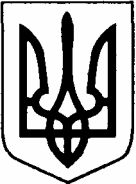 